Learning Outcome Review ChecklistAfter reading the informational items (course title, course description, course objectives), evaluate the quality of the student learning outcomes listed by following the checklist below.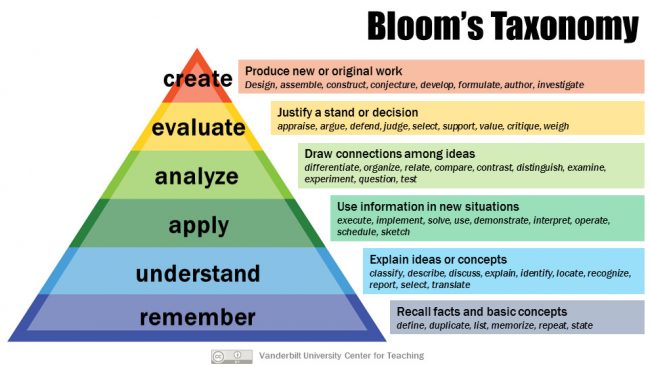 Course:Learning Outcomes (SLO and PLO) ChecklistYesNoAre the SLOs (PLOs) sequentially numbered? (1,2,3...)Does each SLO (PLO) start with the following sentence?“Upon successful completion of the course (program), the student will be able to...”Does each SLO (PLO) include active verbs that focus on the top 4 levels of Bloom’s Taxonomy?Is each SLO (PLO) measurable?Are the SLOs (PLOs) written as outcomes rather than as objectives?Outcomes address what a student will be able to do at the completion of the course as well as student competency rather than content coverage.Outcomes are overarching concepts versus objectives, which specify distinct steps taken to achieve the outcomes. (Objectives are the means, not the ends.)Are the SLOs (PLOs) appropriate for the course (program)?Consistent with course(s) descriptionRepresents a fundamental result of the course(s)Aligns with other courses in a sequence, if applicableRepresents collegiate level workAs a reviewer, outside of the discipline, do you understand the outcomes the student will be expected to learn by the end of the course (program)?